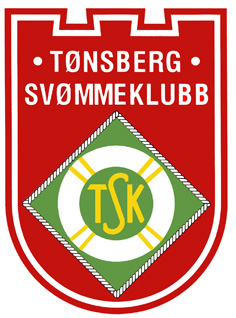 Saker:Sak 20/15 Godkjenning av referat fra forrige møte	2Sak 30/15 Gjennomgang av årshjul	2Sak 18/15 Leir	2Sak 29/15 Gjennomgang arbeidsgrupper	2Sak 11/15 Trenerstatus stevner og leir	3Sak 21/15 Rutiner for trenerløsning på stevner og leir	2Sak 15/15 Bindingstid	3Sak 19/15 Nøkkel	3Sak 22/15 Fellesinformasjon av betalingsrutiner til stevner	3Sak 23/15 Gjennomgang av 1 kv. regnskap	4Sak 24/15 Innkjøp av stoppeklokker	4Sak 25/15 Svar til Tilskuddsgruppa	4Sak 26/15 Svømmeskoleprosjekt	4Sak 27/15 Oppdatering – ny svømmehall	5Sak 10/15 Hovedtrener	5Eventuelt 1-3	5-6Teie, 11/05 2015Referent: Øystein G NorlingReferat godkjentSted/Dato:_______________________________________
Øystein Granne Norling
Styreleder_______________________________________Erik A. Kristoffersen 
Nestleder_______________________________________Linda KrohnStyremedlem


_______________________________________Mari Bakke Gylterud
Styremedlem_______________________________________Stian Hansen
Oppmann

_______________________________________
Tom Christian Stensholt
Kasserer_______________________________________Lene Farmen Hall
Sekretær____________________________________Sondre Isaksen MalmVaramedlem


_______________________________________Jonas BymannVaramedlemINNKALLING OG REFERAT FRA STYREMØTEINNKALLES:INNKALLES:FREMMØTTE: Øystein Granne Norling, lederErik A. Kristoffersen, NestlederLinda Krohn, StyremedlemMari Bakke GylterudStian Hansen, OppmannTom Christian Stensholt, kassererLene Farmen Hall, SekretærØystein G NorlingMari Bakke GylterudStian HansenErik A KristoffersenTom Christian StensholtFRAVÆRENDE: Linda KrohnLene Farmen HallSondre Isaksen MalmJonas BymanØystein G NorlingMari Bakke GylterudStian HansenErik A KristoffersenTom Christian StensholtFRAVÆRENDE: Linda KrohnLene Farmen HallSondre Isaksen MalmJonas BymanVARAMEDLEMMER MED MØTERETT:
Sondre Isaksen Malm, varamedlemJonas Bymann, varamedlemØystein G NorlingMari Bakke GylterudStian HansenErik A KristoffersenTom Christian StensholtFRAVÆRENDE: Linda KrohnLene Farmen HallSondre Isaksen MalmJonas BymanØystein G NorlingMari Bakke GylterudStian HansenErik A KristoffersenTom Christian StensholtFRAVÆRENDE: Linda KrohnLene Farmen HallSondre Isaksen MalmJonas BymanØystein G NorlingMari Bakke GylterudStian HansenErik A KristoffersenTom Christian StensholtFRAVÆRENDE: Linda KrohnLene Farmen HallSondre Isaksen MalmJonas BymanØystein G NorlingMari Bakke GylterudStian HansenErik A KristoffersenTom Christian StensholtFRAVÆRENDE: Linda KrohnLene Farmen HallSondre Isaksen MalmJonas BymanDato: 11 mai 2015Referent: Klokkeslett: 18.00-20:30Sted: Normedi`s lokalerSak 20/15 Godkjenning av referat fra forrige møteSak 20/15 Godkjenning av referat fra forrige møteSak 20/15 Godkjenning av referat fra forrige møteStyret går gjennom referatet fra forrige styremøte. Styret går gjennom referatet fra forrige styremøte. Styret går gjennom referatet fra forrige styremøte. Saken meldt av: Fast sakSaken meldt av: Fast sakSaken meldt av: Fast sakForslag til vedtak:Ansvarlig:Frist:Styret godkjenner referat fra styremøtet den 13.04.2015Vedtak: Ansvarlig:Frist: GodkjentSak 30/15 Gjennomgang av årshjuletSak 30/15 Gjennomgang av årshjuletSak 30/15 Gjennomgang av årshjuletStyret går igjennom årshjulet, kommende hendelser og gjøremål som må styrebehandles, planlegges og gjennomføres. Styret går igjennom årshjulet, kommende hendelser og gjøremål som må styrebehandles, planlegges og gjennomføres. Styret går igjennom årshjulet, kommende hendelser og gjøremål som må styrebehandles, planlegges og gjennomføres. Saken meldt av: Fast sakForslag til vedtak:Ansvarlig:Frist:Vedtak:Ansvarlig:Frist:Øystein organiserer/inviterer til Spania møte med A og foreldre. Viktig at Mali, Tone og Stian er med (slutten av mai). Tønsberg stevnet til høsten må behandles på neste styremøte.Sak 08/15 Leir Sak 08/15 Leir Sak 08/15 Leir Gjennomgang av status for Borås. Delegere arbeidsoppgaver. Fastsette egenandel. Invitasjon. Oppdatere status for Løkken og diskutere innkommet spørsmål fra Horten. Beslutte deltagelse og invitasjon.Gjennomgang av status for Borås. Delegere arbeidsoppgaver. Fastsette egenandel. Invitasjon. Oppdatere status for Løkken og diskutere innkommet spørsmål fra Horten. Beslutte deltagelse og invitasjon.Gjennomgang av status for Borås. Delegere arbeidsoppgaver. Fastsette egenandel. Invitasjon. Oppdatere status for Løkken og diskutere innkommet spørsmål fra Horten. Beslutte deltagelse og invitasjon.Saken meldt av: Fast sak Forslag til vedtak: Ansvarlig:Frist:Vedtak: Oppmann sender invitasjon til alle A-D svømmerne (venter på bekreftelse på om Erik kan være med). 22 har meldt interesse. Øystein kontakter foreldre for å få hjelp til organisering av mat (etter påmelding). Erik forsøker å bli med på leiren – avventer svar. Transport sendt prisforespørsel. Ved buss øker egenandel. (Egenandel: 1.500 for svømmere og 1.750 for voksne).Ansvarlig:Frist:Sak 28/15 Gjennomgang arbeidsgrupperSak 28/15 Gjennomgang arbeidsgrupperSak 28/15 Gjennomgang arbeidsgrupperGjennomgang av status, oppdatere og justere innhold. Bli enig om kommunikasjon.Gjennomgang av status, oppdatere og justere innhold. Bli enig om kommunikasjon.Gjennomgang av status, oppdatere og justere innhold. Bli enig om kommunikasjon.Saken meldt av: Øystein Forslag til vedtak:Ansvarlig:Frist:Vedtak: Vi ønsker å lansere arbeidsgruppene som definert. Ansvarlig: Frist:Motivere til deltagelse – mobilisering. Tekst utarbeides, Øystein sender forslag som revideres og vurderes per mail. Oppfølging / infomøter må gjennomføres etter sommeren. Jobber fram til neste styremøte, sender ut info til medlemmene etter det.Sak 11/15 Trenerstatus stevner og leirSak 11/15 Trenerstatus stevner og leirSak 11/15 Trenerstatus stevner og leirOppdatering på trenerstatus og lagleder/ressurspersoner på kommende stevner og leirOppdatering på trenerstatus og lagleder/ressurspersoner på kommende stevner og leirOppdatering på trenerstatus og lagleder/ressurspersoner på kommende stevner og leirSaken meldt av: Erik/Øystein  Forslag til vedtak:Ansvarlig:Frist:Vedtak: Stian Madsen blir med som trener til LAXA. Erik og Petter er med på SaS Open. Petter med i Asker. Foreløpig uklart Borås, men vi avventer svar fra Erik.Ansvarlig:Frist:Sak 21/15 Rutiner for trenerløsning på stevner og leirSak 21/15 Rutiner for trenerløsning på stevner og leirSak 21/15 Rutiner for trenerløsning på stevner og leirOppdatere og befeste rutiner for å sikkerstille ressurspersoner på stevner og leirOppdatere og befeste rutiner for å sikkerstille ressurspersoner på stevner og leirOppdatere og befeste rutiner for å sikkerstille ressurspersoner på stevner og leirSaken meldt av: Øystein Forslag til vedtak: TSK/Oppmann sender ikke invitasjoner til stevner og leir før trenere er på plass. Terminlisten må bemannes for trenere ved sesongstart.Ansvarlig:Frist:Vedtak: Forslaget er vedtattAnsvarlig:Frist:Sak 15/15 BindingstidSak 15/15 BindingstidSak 15/15 BindingstidVedtak for trenerutdanning kreves. Oppfølging av vedtatt binding for instruktører.  Vedtak for trenerutdanning kreves. Oppfølging av vedtatt binding for instruktører.  Vedtak for trenerutdanning kreves. Oppfølging av vedtatt binding for instruktører.  Saken meldt av: Oppfølging forrige styreForslag til vedtak: Styret ønsker en utdanningsplan.Ansvarlig:Frist:Vedtak: Utsatt til neste møteAnsvarlig:Frist:Sak 19/15 NøkkelSak 19/15 NøkkelSak 19/15 NøkkelOppdatering om status fra vedtak. Oppdatering om status fra vedtak. Oppdatering om status fra vedtak. Saken meldt av: ErikSaken meldt av: ErikSaken meldt av: ErikForslag til vedtak:Ansvarlig:Frist:Vedtak: Erik følger opp til neste møteAnsvarlig:Frist: Sak 22/15 Fellesinformasjon for innbetaling til stevnerSak 22/15 Fellesinformasjon for innbetaling til stevnerSak 22/15 Fellesinformasjon for innbetaling til stevnerDet er behov for å klargjøre rutinene for betaling til stevner og informere alle partisvømmere med foresatte om dette. Det er behov for å klargjøre rutinene for betaling til stevner og informere alle partisvømmere med foresatte om dette. Det er behov for å klargjøre rutinene for betaling til stevner og informere alle partisvømmere med foresatte om dette. Saken meldt av: Tom Christian / Øystein Saken meldt av: Tom Christian / Øystein Saken meldt av: Tom Christian / Øystein Forslag til vedtak:Ansvarlig:Frist:Vedtak: Oppmann sender informasjon til alle foresatte om at betaling via Min Idrett må foretas innen frist, etteranmeldinger kan desverre ikke godtas.Ansvarlig:Frist: Sak 23/15 1 kv. RegnskapSak 23/15 1 kv. RegnskapSak 23/15 1 kv. RegnskapKasserer oppdaterer styret om 1 kv. Finansielle resultat.Kasserer oppdaterer styret om 1 kv. Finansielle resultat.Kasserer oppdaterer styret om 1 kv. Finansielle resultat.Saken meldt av: Tom ChristianSaken meldt av: Tom ChristianSaken meldt av: Tom ChristianForslag til vedtak:Ansvarlig:Frist:Vedtak: Utsatt til neste møteAnsvarlig:Frist: Sak 24/15 Innkjøp av stoppeklokkerSak 24/15 Innkjøp av stoppeklokkerSak 24/15 Innkjøp av stoppeklokkerDet har kommet ønske om å kjøpe inn 10 nye stoppeklokker. Styret bes beslutte. Det har kommet ønske om å kjøpe inn 10 nye stoppeklokker. Styret bes beslutte. Det har kommet ønske om å kjøpe inn 10 nye stoppeklokker. Styret bes beslutte. Saken meldt av: MaliSaken meldt av: MaliSaken meldt av: MaliForslag til vedtak: Ansvarlig:Frist:Vedtak: Oppmann vurderer klokker og kommer tilbake på neste styremøteAnsvarlig:Frist: Sak 25/15 Svar til tilskuddsgruppaSak 25/15 Svar til tilskuddsgruppaSak 25/15 Svar til tilskuddsgruppaTilskuddgruppa har hatt møte og ber om svar fra styret. Henviser til protokoll. Tilskuddgruppa har hatt møte og ber om svar fra styret. Henviser til protokoll. Tilskuddgruppa har hatt møte og ber om svar fra styret. Henviser til protokoll. Saken meldt av: Malin NorlingSaken meldt av: Malin NorlingSaken meldt av: Malin NorlingForslag til vedtak: Ansvarlig:Frist:Vedtak: Tom Christian tar kontakt med Malin og Fredrikke ang. møte og sender relevant finansiell informasjon. TSK`s oppsparte midler er «arv» fra flere tiårs drift og skal utelukkende benyttes som delinvesteriing i et evt nytt svømmeanlegg.Ansvarlig:Frist: Sak 26/15 SvømmeskoleprosjektSak 26/15 SvømmeskoleprosjektSak 26/15 SvømmeskoleprosjektSvømmeskolen har tatt initiativ til et samarbeidsprosjekt. Styret oppdateres om status og bes ta stilling til vidre framdrift.Svømmeskolen har tatt initiativ til et samarbeidsprosjekt. Styret oppdateres om status og bes ta stilling til vidre framdrift.Svømmeskolen har tatt initiativ til et samarbeidsprosjekt. Styret oppdateres om status og bes ta stilling til vidre framdrift.Saken meldt av: MaliSaken meldt av: MaliSaken meldt av: MaliForslag til vedtak:Ansvarlig:Frist:Vedtak: Øystein informerte om prosjektet initiert av svømme-skolen som handler om gratis svømmekurs for ungdom som ikke kan svømme. Opplegget er avhengig av å få svømmetid fra hallen og Øystein skal møte Tom Erik 12.05.2015 for å diskutere dette. Ansvarlig:Frist: Sak 27/15 Ny svømmehallSak 27/15 Ny svømmehallSak 27/15 Ny svømmehallStyret oppdateres angående pågående arbeid og samarbeidet med Spinn. Styret oppdateres angående pågående arbeid og samarbeidet med Spinn. Styret oppdateres angående pågående arbeid og samarbeidet med Spinn. Saken meldt av: Øystein Saken meldt av: Øystein Saken meldt av: Øystein Forslag til vedtak:Ansvarlig:Frist:Vedtak: Øystein informerte kort om de siste aktivitetene rundt dette.Ansvarlig:Frist: Sak 10/15 HovedtrenerSak 10/15 HovedtrenerSak 10/15 HovedtrenerStyret oppdateres angående prosessen rundt ansettelse av ny hovedtrener/Quinns sak.  Styret oppdateres angående prosessen rundt ansettelse av ny hovedtrener/Quinns sak.  Styret oppdateres angående prosessen rundt ansettelse av ny hovedtrener/Quinns sak.  Saken meldt av: Tom ChristianSaken meldt av: Tom ChristianSaken meldt av: Tom ChristianForslag til vedtak:Ansvarlig:Frist:Vedtak: Ansettelsesprosessen er igang og vi har tre aktuelle søkere. Øystein og erik skal igang med intervjuer. Vi avventer svar fra UNE ang. Quinn. Ansvarlig:Frist: Eventuelt 1Eventuelt 1Eventuelt 1Registrering av rekruttene i MinIdrett/SportsAdmin eller Trygg i vann? Registrering av rekruttene i MinIdrett/SportsAdmin eller Trygg i vann? Registrering av rekruttene i MinIdrett/SportsAdmin eller Trygg i vann? Saken meldt av: Tom Christian Saken meldt av: Tom Christian Saken meldt av: Tom Christian Forslag til vedtak:Ansvarlig:Frist:Vedtak: Saken utsettes til neste styremøteAnsvarlig:Frist: Eventuelt 2Eventuelt 2Eventuelt 2Hvem drar på NSF`s lederkonferanse i september? Hvem drar på NSF`s lederkonferanse i september? Hvem drar på NSF`s lederkonferanse i september? Saken meldt av: Tom Christian Saken meldt av: Tom Christian Saken meldt av: Tom Christian Forslag til vedtak:Ansvarlig:Frist:Vedtak: Saken er utsatt til neste styremøteAnsvarlig:Frist: Eventuelt 3Eventuelt 3Eventuelt 3Laxa – egenandel for voksne Laxa – egenandel for voksne Laxa – egenandel for voksne Saken meldt av: Tom Christian Saken meldt av: Tom Christian Saken meldt av: Tom Christian Forslag til vedtak:Ansvarlig:Frist:Vedtak: Voksne skal betale egenandel (800,-) dersom de tar del av bo og bespisning.Ansvarlig:Frist: 